УПРАВЛЕНИЕ ОБРАЗОВАНИЯАДМИНИСТРАЦИИ РАКИТЯНСКОГО РАЙОНАПРИКАЗ16 сентября  2014г.                                                                                                  № 993О внесении изменений и дополнений в приказ №795 от 27.06.2014г.	В соответствии с п.2 ст. 5  Федерального закона от 29 декабря  2012 года   №273-ФЗ «Об образовании в Российской Федерации», распоряжением  администрации Ракитянского района от 28.10.2013г. №1129 «О делегировании полномочий управлению образования администрации Ракитянского района» и на основании приказа департамента образования Белгородской области №2841 от 11 сентября 2014г. «Об обеспечении функционирования регионального информационного ресурса по учету детей на зачисление в дошкольные образовательные организации» ПРИКАЗЫВАЮ:1. Внести в приказ управления образования №795 от 27 июня 2014г. «О внесении изменений в приказ №554 от 30.04.2014г.» следующие изменения:     1.1. Дополнить Порядок комплектования муниципальных образовательных организаций Ракитянского района, осуществляющих образовательную деятельность по образовательным программам дошкольного образования пунктом 2.14. следующего содержания:     «2.14. При поступлении обращения родителя (законного представителя)  о необходимости перевода заявления из одного муниципального образования в другое, специалистом  управления образованием, в которое требуется перевод, подается соответствующая заявка в службу поддержки Фабрики информационных технологий. Данная услуга предусматривает  возможность учета параметров заявлений (сохранение даты постановки на учет), используемых при расчете очереди при переезде заявителя из одного муниципального образования в другое».2.   Каруне Г.В., старшему методисту отдела МСОП в срок до 22 сентября 2014г.:      2.1. Довести приказ до сведения руководителей муниципальных образовательных организаций, осуществляющих образовательную деятельность по образовательным программам дошкольного образования.      2.2. Разместить настоящий приказ на сайте управления образования администрации Ракитянского района.3.   Контроль за исполнением приказа возложить на заместителя начальника управления образования администрации Ракитянского района Коханову С.С.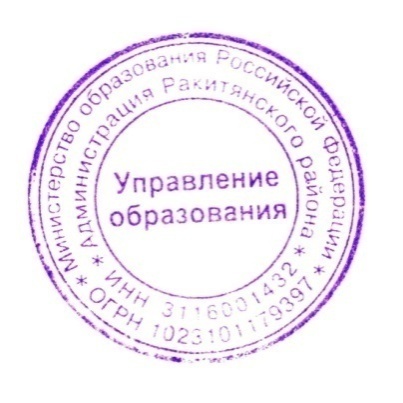 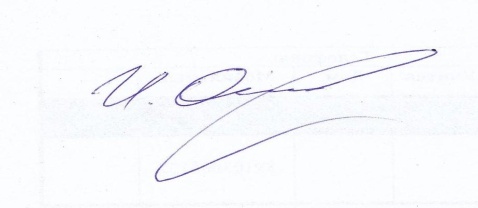 Начальник управленияобразования                                                                                                           И.Г.ОнежкоГ.В. Каруна 55-4-51